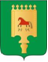 А Д М И Н И С Т Р А Ц И Я
ЛЕШУКОНСКОГО МУНИЦИПАЛЬНОГО ОКРУГА АРХАНГЕЛЬСКОЙ ОБЛАСТИР А С П О Р Я Ж Е Н И Еот  10 апреля  2023 года  № 66с.ЛешуконскоеОб итогах отбора для предоставления субсидий из бюджета Лешуконского муниципального округа юридическим лицам и индивидуальным предпринимателям на возмещение затрат по доставке муки в районы Крайнего Севера с ограниченными сроками завоза грузов в 2023 годуВ соответствии с Порядком предоставления субсидий из бюджета Лешуконского муниципального округа юридическим лицам и индивидуальным предпринимателям на возмещение затрат по доставке муки в районы Крайнего Севера с ограниченными сроками завоза грузов, утвержденного постановлением администрации Лешуконского муниципального округа  № 177 от 27 марта 2023 года и протоколом комиссии по отбору юридических лиц и индивидуальных предпринимателей для предоставления субсидии на возмещение затрат по доставке муки в районы Крайнего Севера с ограниченными сроками завоза грузов от 10 апреля 2023 г № 1, определить получателей субсидии на возмещение затрат по доставке муки в районы Крайнего Севера с ограниченными сроками завоза грузов  в 2023 году:- Потребительское общество «Усть-Вашка» - ИП Тюринова Жанна Леонидовна - ИП Бобрецов Анатолий Анатольевич   Глава  муниципального  округа                                       А.Ю. Мартынов                                      